De opname nu, de opname voor de grote verdrukking is een op menselijke aannames gerichte doctrine die velen misleid.Gevangen in een niet Bijbelse doctrine die  is ontwikkeld door een Jezuïeten priester Manuel De Lacunzia, een man die Bijbelse profetie naar eigen inzicht interpreteerde. Deze interpretaties zijn later, (ongeveer 100 jaar) opgepakt door Amerikaanse Evangelisten en onder invloed van John Nelson Darby verder uitgewerkt. Deze heeft de opname nu doctrine in Europa verder verspreid. Een doctrine die bedacht is in Engeland door mensen die de Bijbel opdeelden in tijdvakken, de zogenaamde bedelingsleer waarin God anders met de mensheid zou omgaan in de verschillende tijdvakken. Deze leer vind je niet terug in de Bijbel, God is immers niet verandert, De aarde is van de Heere n al wat zij bevat, de wereld en wie er wonen. Want Hij heeft haar gegrondvest op de zeeën en haar vastgezet op de rivieren. Psalm 24:1.God gaat heden ten dage nog net zo om met mensen als in de tijd van Genesis. Dezelfde zonden worden ons aangerekend en dezelfde beproevingen zijn er voor de gelovigen. Ook na de komst van de Heere Jezus en nadat u vergeving heeft gekregen van uw zonden, ook het pad van de heiliging is niet anders dan in het Oude Testament met dien verstande dat deze generatie de Heilige Geest als Helper en Tooster heeft gekregen. Een enorm kado om ons op het smalle pad te houden, de Heilige Geest overtuigd ons en de wereld van de zonden, een helper zodat we niet verloren gaan. De aarde is van de Heere n al wat zij bevat, de wereld en wie er wonen. Want Hij heeft haar gegrondvest op de zeeën en haar vastgezet op de rivieren. Psalm 24:1.Het aanhangen of leunen op menselijke leer is echter een gevaar voor uw relatie met de Heere Jezus en uw innerlijke geloofsopbouw. Het kan ertoe leiden dat de Heere Jezus straks tegen u zegt, Ik ken u niet. Dit kan het gevolg zijn van het volgen van mensen in plaats van Hem.  Matheus 7:21-23. De waarheid over Israël op het einde van de eeuwen is ook heel anders dan de letterlijke interpretatie die sommigen hieraan geven. Namelijk een aards hersteld Israël in plaats van een Hemels Israël waarover Paulus ook spreekt. Uit de bijbel weten we dat er maar een klein deel van over blijft. U leest dit on der andere in Jeremia.   Voor God is er geen verschil tussen u en iemand die in Israël woont, dat is er nooit geweest. Galaten 3:28. en het geheimenis waarover wordt gesproken in Efeze 2: Dit feit dat Joden en Grieken voor God een en hetzelfde zijn door het evangelie. Een geheimenis wat door God aan Paulus is geopenbaard tijdens zijn bediening op aarde "en dat in andere tijden bekent gemaakt is aan de mensen kinderen, zoals het nu geopenbaard is aan Zijn heilige apostelen en profeten door de Geest" Efeze 2:5.Er zijn redenen, die in de Bijbel genoemd worden, waarom er geen geloof in de Heere Jezus is in Israël, als verlosser en Koning. Daarom is Paulus naar de Heidenen gezonden om ditzelfde Evangelie te verkondigen namelijk van Koninklijk der Hemelen. En ook toen was er sprake van geestelijke strijd, Paulus had er veel mee te maken en werd ook tegengewerkt door satan. Heden ten dage is dit niet anders.Ook hier gaat het fout met het verkondigen van het Evangelie door de bedeling leer. Deze maakt van de Bijbel een onheilig buffet met geen enkele zorg voor uw ziel. Een andere Jezus wordt gepredikt, een door mensen verzonnen Jezus. Eenzelfde Jezus die net als de slang Eva verleide nu mensen verleid tot zonde, want we zijn immers eens en vooral bevrijd van onze zonden en kunnen, volgens deze leer, leven zoals we willen. Alsof de Hel niet meer zou bestaan terwijl alle inspanningen van God erop gericht zijn om u daarvoor te behoeden. Daar gaat de gehele Bijbel over. Het grote verlossings plan.Het artikel wat u kunt lezen over de opname op deze site geeft aan waarom Bijbels gezien deze opname nu of elk moment theorie niet Bijbels is. Het artikel over de opname is tot stand gekomen door te bidden om duidelijkheid die heb ik gekregen in de vorm van een gegeven woord, namelijk de weeën en een droom die heel duidelijk gemaakt dat ik het artikel en de opgedane kennis over de weeën, welke vermeld worden in Openbaring 5 Tot 11 openbaar moest maken. Het is door de Heilige Geest, aangereikt het zijn geen eigen verzinsel of interpretaties en alle eer en glorie gaan naar de Heere Jezus hiervoor. Ik vermijd te veel uitleg omdat het beter is om zelf je Bijbel te lezen en het woord te laten spreken, het is immers de Geest van God. God zelf spreekt tot ons door zijn woord.De ernst van de misleiding wordt duidelijk als je leest wat er nog allemaal op ons afkomt. Het is een wake up call om uw leven aan de Heere Jezus te geven. U kunt zelf verder onderzoek doen naar de bovengenoemde feiten en in openbaringen 5 tot 11 en uw eigen conclusies daaruit trekken. Het artikel helpt u eventueel op weg. God wil niet dat wij verloren gaan, Zijn Geest stuurt ons altijd naar de waarheid.Mocht u tot de conclusie komen dat u deze theorie heeft aangehangen en tot het inzicht bent gekomen dat deze niet volgens het woord van God is dan rest er maar een ding en dat is vergeving vragen aan de Heere Jezus en uw geloof op te bouwen op Hem. Zodat er een eeuwig en hemels fundament is waarop u bouwt en waarop u vertrouwen kunt in de tijden die voor ons liggen. Namelijk de antichrist zien verschijnen en zijn merkteken, alhoewel deze op verschillende andere manieren al is en wordt toegediend. Een herhaling daarvan is ophanden. U leest in openbaringen negen over de verzegeling door de heilige geest, de plagen die voorbijgaan aan mensen verzegeld met de Heilige Geest.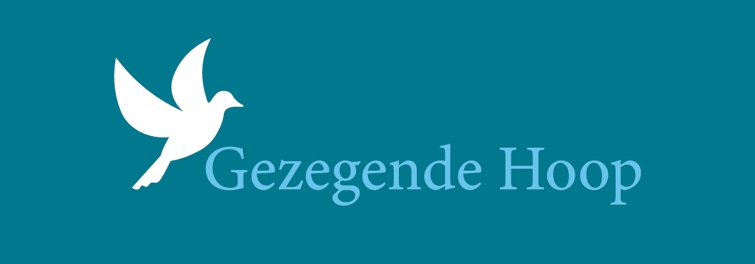 www.onzegezegendehoop.nl